　　临床执业医师第二单元　　一、A1　　1、以反复发作性干咳、胸闷为主要症状的疾病是　　A、支气管哮喘　　B、支气管异物　　C、支气管肺炎　　D、支气管结核　　E、支气管肺癌　　【正确答案】A　　【答案解析】支气管异物有三个典型特征：气喘哮鸣、气管排击音、气管撞击感；支气管肺炎一般不会出现胸闷；支气管结核起病缓慢，症状多样、缺乏特异性；肺癌一般是刺激性咳嗽，本题中只有支气管哮喘是以反复发作性干咳、胸闷为主要症状的疾病。　　2、下列疾病中，最常表现为呼气性呼吸困难的疾病是　　A、气管异物　　B、急性喉炎　　C、气胸　　D、支气管哮喘　　E、心力衰竭　　【正确答案】D　　【答案解析】气管异物、急性喉炎常为吸气性呼吸困难；气胸，为混合性呼吸困难，本题中只有支气管哮喘主要为呼吸性呼吸困难。　　3、COPD气道炎症最主要的效应细胞是　　A、肥大细胞　　B、嗜酸性粒细胞　　C、中性粒细胞　　D、巨噬细胞　　E、淋巴细胞　　【正确答案】C　　【答案解析】气道、肺实质及肺血管的慢性炎症是COPD特征性改变，参与炎症反应的主要炎症细胞有中性粒细胞、巨噬细胞、T淋巴细胞等。其作用机制主要是通过释放中性粒细胞蛋白酶，包括弹性蛋白酶、组织蛋白酶G、基质蛋白酶等，引起慢性黏液高分泌状态并破坏肺实质，因此中性粒细胞的活化和聚集在COPD炎症过程中是非常重要的环节。　　4、下列疾病所致的肺动脉高压中最主要由低氧血症所致的是　　A、肺血栓栓塞　　B、结蹄组织病　　C、COPD　　D、特发性肺动脉高压　　E、心源性肺水肿　　【正确答案】C　　【答案解析】慢性阻塞性肺疾病的发病原因之一：肺小动脉痉挛持续发作时，由于低氧血症和高碳酸血症，导致肺小动脉痉挛，可形成急性肺动脉高压，反复发作可使其慢性化。慢性持续性肺动脉高压是形成肺心病的重要原因。　　特发性肺动脉高压病因目前不明，所以不选。　　5、PPD试验假阴性常见于　　A、患麻疹3个月后　　B、急性粟粒性肺结核　　C、接种卡介苗8周后　　D、患支气管肺炎时　　E、未接种卡介苗　　【正确答案】B　　【答案解析】粟粒型结核多属重症，常见于免疫力极度低下者，部分患者可呈PPD试验假阴性。但是并非所有患者均呈阴性。　　6、血胸患者行胸腔闭式引流术的最佳引流位置是　　A、腋前线第6～8肋间　　B、腋前线与腋中线之间第6～8肋间　　C、腋中线第6～8肋间　　D、腋中线与腋后线之间第6～8肋间　　E、腋后线第6～8肋间　　【正确答案】D　　【答案解析】非进行性血胸可根据积血多少采用胸腔闭式引流术治疗，排除积血，促进肺膨胀，改善呼吸功能。根据临床诊断确定插管的部位：气胸引流一般在前胸壁锁骨中线第2肋间隙，血胸则在腋中线与腋后线间第6～8肋间隙。　　7、需确定是否有胸腔积液应首选的检查是　　A、胸片　　B、超声波　　C、胸部CT　　D、胸部MRI　　E、血常规　　【正确答案】B　　【答案解析】本题易误选A，正确答案是B，超声探测是确定有无胸腔积液的首选，并用于协助胸腔穿刺定位。　　8、结核性胸膜炎的胸水通常是　　A、渗出性　　B、漏出性　　C、乳糜性　　D、脓性　　E、血性　　【显示答案】　　9、成人呼吸窘迫综合征(ARDS)的最重要的诊断依据是　　A、呼吸频率增加，每分钟大于28次　　B、肺泡气-动脉血氧分压差降低　　C、氧合指数(PaO2/FiO2)　　D、肺内分流量减少　　E、血气分析显示为低氧伴轻度二氧化碳潴留　　【正确答案】C　　【答案解析】肺氧合指标对ARDS的诊断、严重性分级和疗效评价等均有重要意义。氧合指数(PaO2／FiO)降低是ARDS诊断的必要条件。正常值为400～500mmHg，急性肺损伤<300mmHg，ARDS时<200mmHg。　　10、治疗成人呼吸窘迫综合征最有效的措施是　　A、低浓度持续吸氧　　B、高浓度吸氧　　C、呼气末正压通气　　D、容量控制机械通气　　E、应用糖皮质激素　　【正确答案】C　　【答案解析】一旦诊断为呼吸窘迫综合征(ARDS)，应尽早进行机械通气。机械通气的目的是提供充分的通气和氧合，以支持器官功能。通气的关键在于复张萎陷的肺泡并使其维持在开放状态，以增加肺容积和改善氧合，同时避免肺泡随呼吸周期反复开闭所造成的损伤。ARDS机械通气采取肺保护性通气策略，主要措施包括给予合适水平的呼气末正压(PEEP)和小潮气量。适当水平PEEP可使萎陷的小气道和肺泡再开放，防止肺泡随呼吸周期反复开闭，使呼气末肺容量增加，并可减轻肺损伤和肺泡水肿，从而改善肺泡弥散功能和通气/血流比例，减少肺内分流，达到改善氧合和肺顺应性的目的。ARDS一般需高浓度给氧。　　11、下列关于慢性呼吸衰竭患者应用呼吸兴奋剂的说法错误的是　　A、呼吸兴奋剂可增加通气量　　B、尼可刹米是常用的呼吸中枢兴奋剂　　C、在气道分泌物较多时可以长期使用来改善通气　　D、可以增加呼吸频率和潮气量　　E、呼吸中枢受抑制时可以使用　　【正确答案】C　　【答案解析】气道阻塞时因为呼吸功的增加，患者的氧耗量和CO2产生量亦相应增加，同时呼吸肌的疲劳进一步加重。　　12、呼吸衰竭最主要的临床表现是　　A、双肺有大量湿啰音　　B、呼吸频率增快　　C、呼吸费力伴呼气延长　　D、呼吸困难与发绀　　E、咯血　　【正确答案】D　　【答案解析】呼吸衰竭时，除引起慢性呼衰的原发疾病症状、体征外，主要是缺O2和CO2潴留所致的呼吸困难和多脏器功能紊乱的表现。发绀是缺O2的典型表现。　　13、哪项是关于动脉栓塞的正确描述　　A、栓子多为心源性　　B、栓子多为肺源性　　C、栓子多为血管源性　　D、栓子多来自动脉穿刺损伤处　　E、栓塞部位上肢较下肢多见　　【正确答案】A　　【答案解析】肺栓塞常是静脉血栓形成的合并症。栓子通常来源于下肢和骨盆的深静脉，通过循环到肺动脉引起栓塞。但很少来源于上肢、头和颈部静脉。血流淤滞，血液凝固性增高和静脉内皮损伤是血栓形成的促进因素，动脉栓塞栓子多来源于心源性。　　14、下列哪种肺脓肿患者无需手术治疗　　A、急性肺脓肿　　B、反复大咯血　　C、支气管胸膜瘘　　D、合并支气管扩张者　　E、内科积极治疗无效的慢性肺脓肿　　【正确答案】A　　【答案解析】肺脓肿手术治疗适用于内科积极治疗无效的慢性肺脓肿，反复咯血，合并支气管扩张者，引流不畅疑有癌肿阻塞者，并发脓胸、支气管胸膜瘘者。　　15、下列哪项不是大叶性肺炎实变期体征　　A、胸膜摩擦音　　B、肺部叩诊浊音　　C、气管向健侧移位　　D、可听到湿啰音　　E、可听到支气管呼吸音　　【正确答案】C　　【答案解析】大叶性肺炎实变期，语音震颤和语音共振明显增强，叩诊为浊音，并可听到支气管呼吸音，如病变累及胸膜则可闻及胸膜摩擦音。但是肺组织实变，无肺不张，所以气管不会向健侧移位。　　16、随着抗生素广泛应用，引起细菌性肺炎的病原体发生的变化最主要的是　　A、肺炎球菌肺炎不断增加　　B、革兰阴性杆菌肺炎不断增加　　C、军团菌肺炎的发病率逐年下降　　D、葡萄球菌肺炎很少发生　　E、支原体肺炎很少发生　　【正确答案】B　　【答案解析】目前细菌性肺炎仍是最常见的肺炎，但随着抗生素的广泛应用，以及部分人群免疫防御功能的变化，引起肺炎的病原体有了较大变化，肺炎球菌的比例不断下降，革兰阴性杆菌感染所致肺炎的比例却不断增加，且新的病原体(如军团菌)肺炎的发生率亦逐年增加，故本题选B。　　17、不易引起空洞的肺炎是下列哪种细菌感染　　A、克雷伯杆菌肺炎　　B、金黄色葡萄球菌肺炎　　C、肺炎链球菌肺炎　　D、大肠杆菌肺炎　　E、嗜血杆菌肺炎　　【正确答案】C　　【答案解析】肺炎链球菌肺炎属于纤维素性炎，最终能完全吸收，而化脓性炎往往容易形成空洞。　　肺炎链球菌不产生毒素，不引起原发性组织坏死或形成空洞。其致病力是由于多糖荚膜对组织的侵袭作用，首先引起肺泡壁水肿，出现白细胞与红细胞渗出，含菌的渗出液经Cohn孔向肺的中央部分扩展，甚至累及几个肺段或整个肺叶，因病变开始于肺的外周，故叶间分界清楚，易累及胸膜，引起渗出性胸膜炎。　　18、支气管哮喘的本质是　　A、一种自身免疫性疾病　　B、肥大细胞膜上M胆碱能受体功能亢进　　C、支气管平滑肌可逆性痉挛　　D、支气管平滑肌内β2受体功能低下　　E、气道慢性炎症　　【正确答案】E　　【答案解析】支气管哮喘(简称哮喘)是由多种细胞(如嗜酸性粒细胞、肥大细胞、T淋巴细胞、中性粒细胞、气道上皮细胞等)和细胞组分参与的气道慢性炎症性疾病。这种慢性炎症与气道高反应性相关。哮喘的发病机制不完全清楚，可概括为免疫-炎症反应、神经机制和气道高反应性及其相互作用。支气管哮喘与β-肾上腺素受体功能低下和迷走神经张力亢进有关。　　19、COPD肺动脉高压最主要的原因是　　A、感染　　B、肺血管解剖结构重构　　C、肺血管收缩　　D、血容量增多　　E、心力衰竭　　【正确答案】C　　【答案解析】COPD时缺氧、高碳酸血症使肺血管收缩是肺动脉高压最重要的原因。　　20、下列霍乱的治疗，错误的是　　A、选择541液　　B、霍乱脱水性休克时，静脉补液只是辅助措施，口服补液更加重要。　　C、霍乱抗菌治疗为辅助治疗　　D、对病人进行隔离治疗　　E、呕吐不是口服补液的禁忌症　　【正确答案】B　　【答案解析】霍乱口服补液，适用于轻、中型及重型经过静脉补液休克已纠正的患者。补液种类有生理盐水、2：1液、林格氏液、541溶液。如快速补液30分钟后血压不回升，应给予肾上腺皮质激素和血管活性药。补液同时纠正酸中毒，口服或静脉补充钾盐。　　21、尖锐湿疣是由　　A、人乳头瘤病毒感染引起　　B、苍白螺旋体引起　　C、支原体　　D、衣原体　　E、淋球菌　　【正确答案】A　　【答案解析】尖锐湿疣是由人乳头瘤病毒（HPV）感染所致的以肛门生殖器部位增生性损害为主要表现的性传播疾病。大多发生于中青年人，主要通过性接触传播。　　22、下列生殖器疱疹的治疗方案中，哪项是不正确　　A、原发性生殖器疱疹应用抗病毒药物需连服7~10天　　B、亚临床生殖器疱疹者需长期服用有效抗病毒药物　　C、复发性生殖器疱疹的治疗最好在前驱症状或损害出现24小时内开始应用　　D、局部保持患处清洁、干燥　　E、皮损处外用药膏有3%阿昔洛韦、酞丁胺霜等　　【正确答案】B　　【答案解析】抗病毒药物多有比较严重的副作用，在杀伤病毒同时可能造成人体细胞或组织损伤，故对于亚临床的患者不宜长期服用。　　23、孕妇生殖道感染沙眼衣原体首选治疗药物是　　A、氧氟沙星　　B、红霉素　　C、头孢曲松　　D、青霉素　　E、多西环素　　【正确答案】B　　【答案解析】孕妇生殖道感染沙眼衣原体应该积极治疗，以防止感染胎儿。红霉素可以用于孕妇沙眼衣原体感染的治疗，安全性较好。　　24、关于梅毒硬下疳的描述，错误的是　　A、为圆形或椭圆形，境界清楚的溃疡　　B、触之有软骨样硬度　　C、损害常为多发　　D、无自觉疼痛或压痛　　E、有淋巴结肿大　　【正确答案】C　　【答案解析】梅毒硬下疳特点为感染TP后7～60天出现，大多数病人硬下疳为单发、无痛无痒、圆形或椭圆形、边界清晰的溃疡，高出皮面，疮面较清洁，有继发感染者分泌物多。触之有软骨样硬度。持续时间为4～6周，可自愈。硬下疳可以和二期梅毒并存，须与软下疳、生殖器疱疹、固定性药疹等的生殖器溃疡性疾病相鉴别。出现硬下疳后1～2周，部分病人出现腹股沟或近卫淋巴结肿大，可单个也可多个，肿大的淋巴结大小不等、质硬、不粘连、不破溃、无痛。　　25、下列属于性传播疾病的是　　A、淋病　　B、生殖器疱疹　　C、梅毒　　D、艾滋病　　E、以上均属于　　【正确答案】E　　【答案解析】淋病、生殖器疱疹、艾滋病、梅毒均属于性传播疾病。　　26、播散性淋病的典型皮肤损害是　　A、红斑基础上的坏死小脓疱　　B、结节性红斑　　C、虹膜状或靶形的红斑　　D、全身泛发浅在的黄白色小脓疱　　E、紫癜型药疹样改变　　【正确答案】A　　【答案解析】皮肤损伤：皮肤损伤是播散性淋病特征性的表现。皮损为直径1～3mm的红斑，有时有疼痛，有时没有症状。在1～2天内很快可发展成为直径2～5mm的脓疱，有时可是出血性的，或产生坏死。大多数发生在手臂或腿的远端，如足趾或手指小关节附近的皮肤上。　　27、伤寒最严重的并发症是　　A、中毒性肝炎　　B、肠穿孔　　C、中毒性心肌炎　　D、肠出血　　E、肺炎　　【正确答案】B　　【答案解析】伤寒的主要并发症是穿孔和出血，其中最严重的是肠穿孔。　　28、用青霉素治疗下列疾病的过程中，首剂肌注后可出现赫氏反应的是　　A、流脑　　B、上感　　C、钩体病　　D、白喉　　E、败血症　　【正确答案】C　　【答案解析】赫氏反应：在首剂青霉素G治疗后，因螺旋体大量裂解、释放毒素，而引起病情加重的反应。　　29、乙脑发病人群主要为　　A、10岁以下儿童　　B、青年　　C、中年　　D、老年　　E、婴儿　　【正确答案】A　　【答案解析】病例主要集中在10岁以下儿童，以2～6岁组发病率最高。　　30、关于流行性出血热，下列哪项是错误的　　A、具有季节性和周期性　　B、是由一种RNA病毒引起的　　C、鼠类是主要传染源　　D、都具典型的五期经过　　E、皮疹多为出血性　　【正确答案】D　　【答案解析】流行性出血热典型病例病程中有发热期、低血压休克期、少尿期、多尿期和恢复期的五期经过。非典型和轻型病例可出现越期现象，而重症患者则出现发热期、休克和少尿期之间的重叠。　　31、构成传染病流行过程的三个基本条件是　　A、传染源、传播途径、易感人群　　B、病原体的数量、致病力、特异定位　　C、入侵部位、机体内定为、排除途径　　D、病原体、人体和他们所处的环境　　E、微生物、媒介、宿主　　【正确答案】A　　【答案解析】构成传染病流行过程的三个基本条件是：传染源、传播途径、易感人群。　　32、外科救治感染性休克时不正确的做法是　　A、应用抗菌药物　　B、补充血容量　　C、待休克好转后手术处理感染灶　　D、使用皮质激素　　E、采用血管扩张药物治疗　　【正确答案】E　　【答案解析】感染性休克的病理生理变化比较复杂，治疗原则是存在休克时把抗休克措施放在首位，兼顾抗感染。处理方法包括补充血容量、控制感染、纠正酸碱失衡、使用皮质激素等，故A、B、C、D可排除；感染性休克早期可能由于发热、周围血管扩张而表现周围皮肤温暖，此时若采用血管扩张药物治疗则会进一步减少有效循环血量，使病情恶化。　　33、各类休克共同的病理生理基础是　　A、大量失血导致血容量绝对减少，组织器官灌注不足　　B、细菌等微生物感染导致机体异常　　C、心功能降低导致血压下降，各器官缺血　　D、过敏等原因造成血管扩张，血液外渗，有效血容量减少　　E、有效血容量锐减及组织灌注不足，细胞代谢紊乱及产生炎症介质　　【正确答案】E　　【答案解析】休克常见的病理类型是低血容量性、感染性、心源性、过敏性和神经性休克，各类休克共同的病理生理基础是有效血容量锐减及组织灌注不足，细胞代谢紊乱及产生炎症介质。　　34、下列关于感染性心内膜炎的检查、化验说法错误的是　　A、尿液检查常有血尿和轻度蛋白尿　　B、急性者常有血白细胞计数增高和明显核左移　　C、80%的患者出现循环中免疫复合物　　D、超声心动图未探及赘生物可以排除感染性心内膜炎　　E、每次取静脉血10-20ml做需氧和厌氧培养，至少应培养3周　　【正确答案】D　　【答案解析】超声心动图未探及赘生物，不能排除感染性心内膜炎。　　35、下列不属于感染性心内膜炎的体征的是　　A、Osler结节　　B、Janeway损害　　C、瘀点　　D、肉芽肿性炎　　E、Roth斑　　【正确答案】D　　【答案解析】感染性心内膜炎的周围体征多为非特异性，包括瘀点、指和趾甲下线状出血，Roth斑，Osler结节，Janeway损害。　　36、风湿性心瓣膜病并发感染性心内膜炎时，最支持感染性心内膜炎诊断的是　　A、心脏听诊可闻及3/6级收缩期杂音　　B、胸痛并有胸膜摩擦音　　C、超声心动图显示有赘生物　　D、血沉增快　　E、心电图ST-T改变　　【正确答案】C　　【答案解析】感染性心内膜炎指因细菌、真菌和其他微生物(如病毒、立克次体、衣原体、螺旋体等)直接感染而产生心瓣膜或心室壁内膜的炎症。本病的基本病理变化为在心瓣膜表面附着由血小板、纤维蛋白、红细胞、白细胞和感染病原体沉着而组成的赘生物。故超声心动图上发现赘生物是最直接的证据。故选C。　　37、急性心肌梗死早期最重要的治疗措施是　　A、降低心肌耗氧量　　B、消除心律失常　　C、心肌再灌注　　D、补充血量　　E、控制心室率　　【正确答案】C　　【答案解析】急性心肌梗死患者是在冠脉粥样斑块的基础上有血栓形成，使管腔闭塞，受该血管供应的心肌发生坏死。故急性心肌梗死早期最重要的治疗措施是心肌再灌注，以减少心肌的坏死。起病3～6小时内，使闭塞的冠脉再通，心肌得到再灌注，濒临坏死的心肌可能得以存活或使坏死范围缩小，预后改善。　　38、轻度高血压患者伴有水肿应选用　　A、卡托普利　　B、呋塞米　　C、硝苯地平　　D、哌唑嗪　　E、氢氯噻嗪　　【正确答案】E　　【答案解析】噻嗪类利尿药是治疗高血压的常用药，可单用治疗高血压，也可与其他降压药合用治疗轻、中度高血压，因此轻度高血压患者伴有水肿选用本药为宜。　　呋塞米在高血压的阶梯疗法中，不作为治疗原发性高血压的首选药物，但当噻嗪类药物疗效不佳，尤其当伴有肾功能不全或出现高血压危象时，本类药物尤为适用。　　39、心脏骤停的最常见原因是　　A、缓慢性心律失常　　B、心室停顿　　C、室颤和室速　　D、无脉性电活动　　E、精神因素　　【正确答案】C　　【答案解析】导致心脏骤停的病理生理机制最常见为室性快速心律失常（室颤和室速），其次为缓慢性心律失常或心室停顿，较少见的为无脉性电活动。　　40、阵发性室上性心动过速的发生机制主要是　　A、感染性心内膜炎　　B、折返机制　　C、病毒性心肌炎　　D、心肌缺血　　E、洋地黄中毒　　【正确答案】B　　【答案解析】大部分阵发性室上性心动过速由折返机制引起，折返可发生在窦房结、房室结与心房，分别称为窦房折返性心动过速、房室结内折返性心动过速与心房折返性心动过速。另外，利用隐匿性房室旁路逆行传导的房室折返性心动过速，习惯上亦归于室上性心动过速的范畴。故选B。阵发性室上性心动过速中，房室交界区相关的折返性心动过速和利用隐匿性房室旁路的房室折返性心动过速约占90％以上，因此，折返机制是主要机制。　　41、心房颤动最常见于　　A、高血压心脏病　　B、风心病二尖瓣狭窄　　C、冠心病　　D、甲亢性心脏病　　E、缩窄性心包炎　　【正确答案】B　　【答案解析】心房颤动常发生于原有心血管疾病者，常见于风湿性心脏病、冠心病、高血压心脏病、甲状腺功能亢进、缩窄性心包炎、心肌病、感染性心内膜炎及慢性肺源性心脏病等。心房颤动是风心病二尖瓣狭窄相对早期的常见并发症。故选B。　　42、属于ⅠA类抗心律失常药的是　　A、美西律　　B、奎尼丁　　C、普罗帕酮　　D、利多卡因　　E、胺碘酮　　【正确答案】B　　【答案解析】ⅠA类药物包括奎尼丁、普鲁卡因胺、丙吡胺等。　　43、腹部闭合伤，确诊有无内脏伤最简便、最可靠的诊断方法为　　A、X线照片　　B、CT　　C、白细胞计数　　D、B超　　E、腹腔穿刺　　【正确答案】E　　【答案解析】诊断性腹腔穿刺术和腹腔灌溉术是比较理想的辅助诊断措施，阳性率可达90%以上。腹腔穿刺抽到液体后，应观察其液体性状，借以推断哪类脏器受损。肉眼观察不能肯定其性质时，应做相应的化验检查。抽不到液体并不能完全排除内脏损伤的可能性，必要可行腹腔灌溉术。　　44、急性胰腺炎外科手术适应，除外哪项　　A、血清脂肪酶升高　　B、重症急性胰腺炎并发假性囊肿或脓肿　　C、严重感染药物不能控制　　D、胆总管结石梗阻　　E、麻痹性肠梗阻合并肠坏死　　【正确答案】A　　【答案解析】急性胰腺炎手术适应证：①不能排除其他急腹症时；②胰腺和胰周坏死组织继发感染；③虽经合理支持治疗，而临床症状继续恶化；④暴发性胰腺炎经过短期（24小时）非手术治疗多器官功能障碍仍不能得到纠正；⑤胆源性胰腺炎；⑥病程后期合并肠瘘或胰腺假性囊肿。　　45、胆总管结石梗阻后最典型的临床表现是　　A、Whipple三联征　　B、Charcot三联征　　C、Grey-Turner征　　D、Murphy征阳性　　E、Cullen征　　【正确答案】B　　【答案解析】夏科氏三联征（Charcot三联征），是指腹痛、寒战高热、黄疸（三个症状需此顺序出现）。为肝外胆管结石继发胆管炎的典型症状。　　46、肝外胆道解剖特点，下列哪项错误的　　A、胆道常有变异　　B、胆囊动脉常有变异　　C、胆总管下端多数与主胰管汇合　　D、Oddi括约肌由胰胆管壶腹部括约肌构成　　E、胆囊分底体颈三部　　【正确答案】D　　【答案解析】胆总管走行至十二指肠降部后侧壁，在壁内与胰管汇合成一略膨大的共同管道称为胆胰壶腹，开口于十二指肠乳头，此处的括约肌由三部分组成：胆总管括约肌、胰管括约肌、壶腹部括约肌，三者共同构成Oddis括约肌。　　47、胃大部切除术后发生残胃癌的最短时间是术后　　A、1年　　B、5年　　C、10年　　D、20年　　E、15年　　【正确答案】B　　【答案解析】因胃癌而作胃大部切除或胃次全切除，胃肠吻合术者，术后再发生胃癌则有残胃癌和复发性胃癌之分，一般以术后5年为界限，发生于术后5年以内者多考虑为复发性胃癌，后5年以后发生的胃癌则多为残胃癌。　　48、肝硬化最常见的并发症是　　A、门静脉血栓形成　　B、原发性肝癌　　C、肝性脑病　　D、上消化道大出血　　E、自发性腹膜炎　　【正确答案】D　　【答案解析】上消化道出血，为肝硬化最常见的并发症。出血病因包括食管胃底静脉曲张破裂、门脉高压性胃病、消化性溃疡等。多突然大量呕血和(或)排黑便，易导致失血性休克，诱发肝性脑病，死亡率高。　　49、胃大部切除术后24小时以内的胃出血，最常见的原因是　　A、凝血障碍　　B、吻合口张力过高　　C、术中止血不确切　　D、吻合口感染　　E、吻合口粘膜脱落坏死　　【正确答案】C　　【答案解析】胃大部切除术后，出血若发生于术后24小时内，多系术中止血不确切；若发生于术后4～6天，多由于吻合口黏膜坏死而出血；若发生于术后10～20天，多由缝线处感染、腐蚀血管所致。绝大多数采用非手术疗法即可止血，保守疗法无效的大出血需再次手术止血。　　50、发生应激性溃疡最常见的部位是　　A、十二指肠　　B、空肠　　C、口腔　　D、幽门管　　E、胃　　【正确答案】E　　【答案解析】应激性溃疡泛指休克、创伤、手术后和严重全身性感染时发生的急性胃炎，多伴有出血症状，是一种急性胃黏膜病变。　　51、重度萎缩性胃体胃炎患者表现为　　A、胃酸明显减少　　B、胃酸明显增高　　C、胃酸轻度增高　　D、胃酸轻度减少　　E、胃酸正常或减少　　【正确答案】A　　【答案解析】萎缩性胃体胃炎，即自身免疫性胃炎（A型胃炎），患者血液中存在自身抗体（如壁细胞抗体），会引起壁细胞减少，因此胃酸明显减少。　　二、A2　　52、男，35岁。低热伴咳嗽3周，咳少量白痰。使用多种抗生素治疗无效。胸部X线片示右下叶背段斑片状影，有多个不规则空洞，无液平面。为明确诊断，应首先进行的检查是　　A、痰涂片革兰染色　　B、痰涂片抗酸染色　　C、支气管镜　　D、痰真菌培养　　E、胸部CT　　【正确答案】B　　【答案解析】患者低热、咳嗽，并且使用抗生素治疗无效，X线片示右下叶背段斑片状影，有多个不规则空洞，无液平面，高度怀疑肺结核，为了明确是否诊断为肺结核首选痰涂片抗酸染色，查找结核杆菌。　　53、男，21岁。发作性喘息4年，再发一天急诊入院，查体：端坐呼吸，口唇发绀，双肺广泛哮鸣音，心率120次／分。该患者最可能的诊断是　　A、自发性气胸　　B、肺血栓栓塞　　C、急性左心衰竭　　D、慢性支气管炎急性发作　　E、支气管哮喘　　【正确答案】E　　【答案解析】21岁，反复发作性喘息4年，患者年轻就发作，考虑为哮喘，此次急性发作，故选E。　　54、男，43岁。反复咳嗽、咳脓痰10年，加重5天入院。吸烟史15年，已戒10年。查体：右下肺可闻及较多湿啰音及少量哮鸣音。可见杵状指。胸部X线片示右下肺纹理增粗、紊乱。该患者应首先考虑的诊断是　　A、支气管结核　　B、慢性阻塞性肺疾病　　C、支气管肺癌　　D、支气管哮喘　　E、支气管扩张　　【正确答案】E　　【答案解析】支气管结核起病缓慢，症状多样、缺乏特异性；COPD一般多是咳白色粘液痰或者浆液性泡沫样痰，不选；肺癌多见于长期吸烟患者，该患者已经戒烟10了排除；支气管哮喘不会出现杵状指，不选，因此只能选择E，根据慢性咳嗽、大量脓痰、反复咯血和既往有诱发支气管扩张的呼吸道反复感染病史，肺部闻及固定而持久的局限性粗湿啰音体征，结合影像学检查X线片示右下肺纹理增粗、紊乱明确诊断。　　55、男，21岁。3天前受凉后“感冒”，症状已好转。1小时前参加篮球比赛后出现气促。查体：双肺散在哮鸣音，心率84次/分。该患者发病最可能的机制是　　A、肺血管阻力增加　　B、心力衰竭　　C、神经调节失衡　　D、气道高反应性　　E、气道重构　　【正确答案】D　　【答案解析】患者在运动后出现气促，而且处于感冒恢复期，可能因气道炎症而处于的过度反应状态，表现出敏感而过强的支气管平滑肌收缩反应，引起气道狭窄和气道阻力增加，从而引发咳嗽、胸闷、呼吸困难和喘息等症状，这种情况称为气道高反应性。　　56、男性，40岁。发热、干咳、胸痛20天，近1周气促。查体：右侧第二前肋以下叩诊浊音，呼吸音消失，气管左移，胸腔积液：黏蛋白试验（+），蛋白29g/L，细胞总数800×106/L，WBC4×109/L；ADA80U/L，下列最重要的治疗措施是　　A、立即穿刺抽液　　B、使用大量青霉素　　C、使用异烟肼，利福平、吡嗪酰胺　　D、使用地塞米松　　E、使用多柔比星或顺铂胸腔内注入　　【正确答案】C　　【答案解析】患者有发热、干咳、胸痛等胸膜炎症状，查体提示大量胸腔积液，胸腔积液生化提示为渗出液，WBC4×109/L提示结核、肿瘤等，ADA80U/L进一步提示结核，应系统抗结核治疗。　　57、男，60岁，咳嗽、咳痰3月余，右胸痛1月，胸片示左下肺圆形阴影2cm×2cm左右，有毛刺，肋骨有骨质破坏。最可能的诊断是　　A、周围型肺癌　　B、肺癌（中央型）　　C、细支气管肺泡癌　　D、肺脓肿　　E、肺结核球　　【正确答案】A　　【答案解析】患者老年男性，胸片是圆形有毛刺，并且有骨质破坏，高度怀疑转移癌造成，瘤体边缘可出现细小毛刺，使其呈毛糙状，以腺癌多见。综合考虑是周围型肺癌。　　58、男，63岁。慢性咳嗽12年，近10余天来出现阵发性干咳，持续痰中带血。X线胸片显示左肺下叶不张。为明确诊断最有意义的检查方法为　　A、纤维支气管镜检查　　B、痰细菌培养　　C、结核菌素试验　　D、肺功能测定　　E、血清癌胚抗原测定　　【正确答案】A　　【答案解析】该老年男性患者有12年慢性咳嗽病史，近半个月发生阵发性干咳，持续痰中带血，无法用12年的慢性咳嗽加重解释，X线胸片显示左下肺不张，考虑肺癌可能性大，所以对诊断意义最大的是纤维支气管镜检查，不仅可发现病变，还可取活组织进行病理检查，以明确诊断。　　59、女，14岁。低热、咳嗽1个月，查体：消瘦，右颈部可触及数个绿豆大小淋巴结，稍硬、活动、无压痛，右肺呼吸音稍减弱，胸片见右上钙化灶，右肺门淋巴结肿大，诊断首先考虑的是　　A、原发型肺结核　　B、浸润型肺结核　　C、血行播散型肺结核　　D、结核性渗出性胸膜炎　　E、慢性纤维空洞型肺结核　　【正确答案】A　　【答案解析】胸片见右上钙化灶，右肺门淋巴结肿大，符合原发型肺结核X线特点，即肺内原发病灶，引流淋巴管炎，肺门淋巴结结核。　　60、女，56岁，10天来咳嗽、发烧38.2℃，自服感冒药不见好转，黄痰逐渐增多，30～50ml/d，偶尔有脓血痰。白细胞19×109/L。胸片见右肺有大片模糊阴影，其中有一带液平面的薄壁空洞，门诊首先考虑　　A、空洞型肺结核　　B、中央型肺癌　　C、支气管肺炎　　D、肺脓肿　　E、周围型肺癌　　【正确答案】D　　【答案解析】患者有发热、咳嗽、咳脓痰，血常规检查白细胞总数高，胸片示大片模糊阴影，其中有一带液平面的薄壁空洞，考虑为急性肺脓肿，空洞型肺结核病一般有先期低热史，X线胸片在空洞周围有纤维、硬结病变，或播散病灶的存在，可资鉴别，排除A；中央型肺癌X线显示病灶为厚壁偏心空洞，排除B，考虑患者为肺脓肿。　　61、男性，70岁，发作性咳嗽、咳痰30余年，近3年来出现活动后气急、气短、轻咳、少痰。血气分析：PaO250mmHg，PaCO242mmHg，该患者最可能的诊断是　　A、肺脓肿、肺心病　　B、支气管哮喘、COPD　　C、COPD、肺心病　　D、肺结核、肺炎　　E、支气管肺癌、哮喘　　【正确答案】C　　【答案解析】根据患者咳痰喘30年，活动后加重，并且出现呼衰，老年男人，肺部功能不好，最可能的诊断为COPD。　　62、男，56岁，近2个月体重急剧下降，查体可见全身多处淋巴结肿大，肛周、生殖器尖锐湿疣，口唇和胸部带状疱疹，口腔黏膜糜烂、充血、有乳酪状覆盖物。HIV病毒抗体阳性。诊断为“艾滋病”。下列治疗错误的是哪一项　　A、营养干预可以改善艾滋病患者生活质量　　B、早期患者不需要使用AZT　　C、造血干细胞移植用于治疗艾滋病费用太高，而且风险过大　　D、免疫调节药物往往由于过敏反应导致其效果短暂或难以肯定　　E、复方新诺明可用于治疗机会感染性疾病卡氏肺囊虫肺炎　　【正确答案】B　　【答案解析】AZT(叠氮胸苷)是一种反转录酶抑制剂，是评价其他抗HIV药物的阳性对照药，也是治疗HIV感染者和艾滋病患者联合用药的基准药物。　　63、女，35岁，持续性发热，腹痛、消瘦无力，因反复机会性感染入院，检查发现患者伴发卡波肉瘤，诊断应首先考虑　　A、先天性胸腺发育不全　　B、疟疾　　C、急性肠胃炎　　D、艾滋病　　E、选择性IgA缺乏症　　【正确答案】D　　【答案解析】艾滋病者易伴发卡波肉瘤。可出现多种恶性肿瘤，位于体表的卡波济肉瘤可见红色或紫红色的斑疹、丘疹和浸润性肿块。　　64、男性，52岁，因反复出现头晕、鼻出血5年就诊。有疟疾病史。查体：巩膜无黄染，肝未触及，脾左肋下8cm，无腹水征。肝功能正常，骨髓检查增生骨髓象。食道吞钡透视检查无食道静脉曲张。最有效的治疗方法是　　A、应用补血药　　B、用止血药　　C、内科化疗　　D、脾切除术　　E、观察　　【正确答案】D　　【答案解析】对于疟疾引起的巨脾者，可手术切除，防止巨脾、脾亢引起的出血。　　65、患儿，5岁，发热、呕吐4小时入院，神志不清，口唇发绀，对诊断流行性脑脊髓膜炎有帮助的临床表现是　　A、口唇疱疹　　B、脑膜刺激征　　C、发热　　D、反复惊厥　　E、腹泻　　【正确答案】B　　【答案解析】流行性脑脊髓膜炎（简称流脑）是由脑膜炎球菌引起的、经呼吸道传播的一种化脓性脑膜炎。主要临床症状为突起高热、头痛、呕吐、皮肤黏膜瘀点及脑膜刺激征。对于诊断流脑有帮助的临床表现是脑膜刺激征。故选B。　　66、男性20岁，昨晚进食海鲜，今晨开始畏寒，发热、腹痛，腹痛以左下腹甚，腹泻伴明显里急后重，大便8次，初为稀便，继之为黏液脓血便。对该病例首先采用的抗菌药物是　　A、四环素　　B、喹诺酮类　　C、氯霉素　　D、庆大霉素　　E、红霉素　　【正确答案】B　　【答案解析】细菌性痢疾首选喹诺酮类，喹诺酮类会影响儿童骨骼成长，故不适合于18岁以下患者。　　67、男，30岁，农民，发热、头痛、恶心、呕吐3天，查体：T38.0℃，血压65／45mmHg，脉搏细速，躯干有瘀点，双肾区叩击痛，检查血常规WBC32×109／L，中性0.80，异常淋巴细胞0.10，血小板50×109／L，尿蛋白（++）。可诊断为　　A、流行性脑脊髓膜炎　　B、败血症、感染性休克　　C、流行性肾综合出血热　　D、疟疾　　E、传染性单核细胞增多症　　【正确答案】C　　【答案解析】肾综合征出血热典型的临床特征有发热、出血和肾脏损害三大主症。　　68、某女性，55岁，上腹部饱满，下肢水肿，肝-颈静脉回流征阳性。请问心力衰竭患者水肿通常首先出现在　　A、眼睑　　B、双手　　C、颜面　　D、身体最低部位　　E、腹部　　【正确答案】D　　【答案解析】右心衰竭时体静脉压升高使皮肤等软组织出现水肿，其特征为首先出现于身体最低垂的部位，常为对称性可压陷性。　　69、男，56岁，5年前咳粉红色样痰，端坐呼吸，诊断为急性左心衰，请问最可能发生的心律失常是　　A、窦性心动过缓　　B、一度房室传导阻滞　　C、偶发室性期前收缩　　D、快速心房颤动　　E、偶发房性期前收缩　　【正确答案】D　　【答案解析】感染、心律失常和治疗不当是心力衰竭最主要的诱因。心律失常：特别是心室率快的心房颤动和其他快速心律失常。　　70、老李，60岁，此病人急性心肌梗死左心功能不全伴频发多源室性早搏用利多卡因无效，应首选下列哪种药物治疗　　A、普鲁卡因酰胺　　B、普罗帕酮　　C、胺碘酮　　D、阿替洛尔　　E、维拉帕米　　【正确答案】C　　【答案解析】普鲁卡因酰胺、普罗帕酮、胺碘酮、阿替洛尔这四种抗心律失常药物对急性心肌梗死所致的室性早搏均可有效，但普鲁卡因酰胺、普罗帕酮和阿替洛尔都伴有较明显的负性肌力作用，但胺碘酮(阻断钾通道，延长复极．属于Ⅲ类抗心律失常药)的此种作用明显较弱，因患者为急性心梗伴左心功能不全，宜选用对心肌抑制作用较弱的药物，所以胺碘酮为最合适的选择。维拉帕米属钙离子拮抗剂，主要对室上性心律失常疗效较好。　　71、患者，45岁，心前区疼痛5小时，就诊诊断为急性冠脉综合征，治疗后，后期患者进行降脂抗炎稳定斑块治疗，则应选用的药物是　　A、阿司匹林　　B、华法林　　C、肝素　　D、尿激酶　　E、阿托伐他汀钙　　【正确答案】E　　【答案解析】他汀类药物具有调节血脂、抗炎、抗氧化、稳定斑块、抑制血小板聚集、改善冠脉血流等作用，对急性冠脉综合征患者具有改善预后的效果。　　72、女，56岁，突发心前区压榨感3分钟自行缓解，疑为心绞痛患者，下列各项临床表现中最不支持心绞痛诊断的是　　A、疼痛多在睡眠中发生　　B、疼痛在劳累时发生，运动、情绪激动可诱发　　C、含服硝酸甘油，疼痛在3～5分钟内缓解　　D、反复出现的局限性心前区刺痛，每次持续仅2～3秒　　E、疼痛常在休息时发生，持续可达20分钟以上　　【正确答案】D　　【答案解析】心绞痛的疼痛特点是，疼痛位于胸骨后，可波及心前区，界限不清楚。疼痛常为压迫、发闷，也可有烧灼感。疼痛在劳累时发生，运动、情绪激动可诱发。含服硝酸甘油，疼痛在几分钟内缓解。不稳定型心绞痛可在休息时发作，持续时间可超过20分钟。心脏神经症患者可有短暂的几秒钟刺痛或持久的隐痛，疼痛部位多在左胸乳房下心尖部附近，或经常变动。故选D。　　73、女性，40岁，近4个月以来发作性血压升高达220/130mmHg，伴心慌、大汗、头痛，症状持续1～2小时后可自动消失，血压恢复正常。该病例最可能的诊断是　　A、主动脉狭窄　　B、原发性醛固酮增多症　　C、嗜铬细胞瘤　　D、脑血管病　　E、原发性高血压　　【正确答案】C　　【答案解析】根据患者高血压阵发性升高的特点，发作时交感神经兴奋，考虑嗜铬细胞瘤的可能性最大。　　74、女性，60岁，陈旧性心肌梗死4年，高血压病史10年。体检：血压160／95mmHg，心率110次／分，降压治疗首选　　A、α受体阻滞剂　　B、β受体阻滞剂　　C、利尿剂　　D、二氢吡啶类钙通道阻滞剂　　E、扩血管药物　　【正确答案】B　　【答案解析】β受体阻滞剂适用于各种不同严重程度高血压，尤其是心率较快的中、青年患者或合并心绞痛及心肌梗死的患者，减少心肌耗氧，降低死亡率。　　75、女性，60岁。高血压1年，患者咨询老年人血压问题，请问对于老年人高血压病的特点下列哪项不符合　　A、血压波动大　　B、容易发生心功能不全　　C、容易出现直立性低血压　　D、压力感受器调节血压敏感性减退　　E、以舒张压增高为主　　【正确答案】E　　【答案解析】老年人高血压病的特点为：血压波动大、压力感受器调节血压敏感性减退、容易有直立性低血压，尤以收缩压增高为主，可加重左心室后负荷，容易发生心功能不全。　　76、男性，60岁，高血压病史，血压控制良好，患者突然发生心脏性猝死，请问心脏性猝死最主要的病因是　　A、主动脉瓣狭窄　　B、缩窄性心包炎　　C、二尖瓣脱垂　　D、冠心病及其并发症　　E、频发室早　　【正确答案】D　　【答案解析】心脏性猝死中80％由冠心病及其并发症引起，而这些冠心病患者中75％有心肌梗死病史。　　77、男，45岁，今晨起感觉心悸，去医院就诊，心电图诊断室性心动过速，请问最主要依据是　　A、不完全性代偿间歇　　B、心室率100～200次／分　　C、QRS波群形态宽大畸形　　D、心室夺获和室性融合波　　E、房室分离，房率>室率　　【正确答案】D　　【答案解析】室性心动过速心电图特征为：①3个或以上的室性期前收缩连续出现；②QRS波群形态畸形，时限超过0.08秒；③心室率通常为100～250次／分，心室律规则，但也可略不规则；④心房独立活动与QRS波无固定关系，形成房室分离；⑤心室夺获与室性融合波。心室夺获与室性融合波的存在对室性心动过速的诊断提供重要依据，故选D。不完全性代偿间歇为房早的心电图特点。室性心动过速发作时，少数室上性冲动可下传心室，产生心室夺获；室性融合波意义为部分夺获心室。心室夺获与室性融合波的存在是确立室性心动过速诊断的最重要依据。　　78、男，45岁，有高血压史。因阵发性心悸2天来诊。体检：血压120/70mmHg，心率160次/分，律齐。心音正常，无杂音。1分钟后心率降至80次/分，律齐，30秒后又回复至160次/分。最可能的诊断为　　A、阵发性心房颤动　　B、阵发性心室颤动　　C、阵发性室上性心动过速　　D、窦性心动过速　　E、三度房室传导阻滞　　【正确答案】C　　【答案解析】根据患者的病史、临床症状、体征和辅助检查可以首先考虑阵发性室上性心动过速。窦性心动过速是指心率>100次/分，通常是逐渐开始和终止。阵发性心房颤动，心室率不齐，所以A和D不正确。故选C。　　79、男，62岁，间断上腹痛10余年，加重伴餐后上腹胀3年，胃镜见幽门前区大弯侧直径1.5cm范围粘膜不平，活检病理示重度异型增生，最适当的处理方法是　　A、近期进行胃镜下粘膜切除术　　B、口服质子泵抑制剂治疗　　C、口服胃粘膜保护剂，近期复查　　D、近期行胃大部分切除术　　E、口服H2受体拮抗剂，近期复查　　【正确答案】D　　【答案解析】重度不典型增生是胃癌的癌前病变，患者年龄较大，应警惕胃癌的发病，所以宜行胃大部切除术。　　80、男，45岁，反复肝功能异常多年，尿少，双下肢水肿2年，加重2周。口服呋塞米20mg/d，1天来昏睡，呼之有反应，患者意识障碍最可能的原因是　　A、脑血管意外　　B、肝肺综合征　　C、肝性脑病　　D、肝肾综合征　　E、低血容量性休克　　【正确答案】C　　【答案解析】合并肾功能损害时如果用利尿药物可能导致肝性脑病，结合患者意识障碍的症状考虑为肝性脑病。　　81、男，27岁，腹痛伴有呕吐10小时，起初疼痛在脐周，继而右下腹疼痛逐渐加重，既往无腹痛与便血史，查体：全腹紧张，有明显压痛和反跳痛，麦氏点压痛明显，肠鸣音减弱，腹穿抽出脓性液体，最可能的诊断是　　A、克罗恩病穿孔　　B、阑尾炎穿孔　　C、肠套叠坏死　　D、肠伤寒穿孔　　E、胃穿孔　　【正确答案】B　　【答案解析】患者起初疼痛在脐周，转移性右下腹疼痛，腹膜刺激征、腹穿出脓性液体，考虑阑尾炎穿孔。　　82、女，40岁，大便次数增多，带血2个月，伴便意频繁，大便变形，变细，大便隐血(++)，直肠指诊：距肛门8cm触到一肿物约3cm×3cm大小，尚可活动，指套上有血迹，病理诊断直肠腺癌，对其最主要的治疗方法为　　A、放疗　　B、化疗　　C、根治性手术　　D、中药治疗　　E、激光烧灼　　【正确答案】C　　【答案解析】直肠癌首选的治疗方法为根治性手术。　　手术是治疗直肠癌的主要方法，直肠癌切除的范围包括癌肿在内的两端足够肠段(低位直肠癌的下切缘应距肿瘤边缘2cm)，全部直肠系膜或至少包括癌肿下缘下5cm的直肠系膜、周围淋巴结及受浸润的组织。　　83、男，70岁，腹部疼痛6天，以右下腹为重，伴呕吐。检查：急性病容，右下腹饱满压痛，肌紧张，血白细胞14.5×109/L，腹部透视可见少量气液平面。最可能的诊断为　　A、阑尾周围脓肿　　B、急性肠梗阻　　C、急性胰腺炎　　D、急性胆囊炎　　E、急性化脓性胆管炎　　【正确答案】A　　【答案解析】急性阑尾炎病程超过3天，持续高热，腹痛持续存在，但常不剧烈，右下腹可触及有压痛的包块，白细胞居高不下。急性阑尾炎化脓性坏疽时，大网膜可移至右下腹，将阑尾包裹并形成粘连，出现炎性包块或形成阑尾周围脓肿。　　84、女，35岁。腹胀、便秘、乏力6个月。1周来症状加重伴呕吐。查体：T37.6℃，右腹可触及5cm×3cm大小包块，质中等，边界不清，轻触痛。胸片示右侧胸膜肥厚，右上肺钙化灶。首先考虑的临床诊断是　　A、右侧卵巢肿物　　B、肠结核　　C、结肠癌　　D、克罗恩病　　E、阑尾周围脓肿　　【正确答案】B　　【答案解析】年轻女性腹胀、便秘、腹部包块，并有肺部曾经感染结核的证据，支持肠结核的诊断。　　85、男，68岁。阵发性腹痛1年，自觉有“气块”在腹中窜动，起初大便次数增加，近3个月腹胀、便秘，近3天无肛门排气、排便，呕吐物有粪便臭味，一直感乏力和低热。根据病史考虑肠梗阻应为　　A、高位完全梗阻　　B、低位不完全梗阻　　C、血运性肠梗阻　　D、高位不完全梗阻　　E、低位完全梗阻　　【正确答案】E　　【答案解析】患者是痛、吐、胀、闭，这是肠梗阻的表现。高位肠梗阻时呕吐频繁，吐出物主要为胃及十二指肠内容物。低位肠梗阻时，呕吐出现迟而少，吐出物可呈粪样。　　86、女，45岁。1天前进高脂餐后出现右上腹剧烈绞痛，阵发性加剧，并向右肩背部放射，伴恶心、呕吐、发热，体温38℃。该患者最可能的诊断是　　A、肝脓肿　　B、胃溃疡穿孔　　C、急性肺栓塞　　D、急性胆囊炎　　E、急性胰腺炎　　【正确答案】D　　【答案解析】进高脂餐后出现右上腹剧烈绞痛，阵发性加剧，并向右肩背部放射，是典型的急性胆囊炎的临床表现。　　87、男性，58岁，因原发性肝癌行左半肝切除术后，定期随访时下列哪项检查可预测肿瘤复发　　A、肝脏B超　　B、肝脏CT　　C、定期复查AFP　　D、选择性肝动脉造影　　E、MRI　　【正确答案】C　　【答案解析】AFP现已广泛用于肝细胞癌的普查、诊断、判断疗效、预测复发，是常用的监测复发的指标。　　88、患者男性，43岁。间断上腹部胀满感5年，进食后明显，伴有上腹部疼痛和反酸。胃镜检查提示胃窦部粘膜红白相间，粘膜胆汁黄染，粘液池内有胆汁混合，幽门呈开放状态，可见胆汁反流，治疗药物最适宜使用　　A、斯达舒　　B、山莨菪碱　　C、庆大霉素　　D、吗丁啉+法莫替丁　　E、甲氰咪胍　　【正确答案】D　　【答案解析】患者为慢性胃炎，患者主诉为腹痛和反酸，胃镜检查提示胆汁反流，应该给予促胃动力和抑制胃酸药物，选择D最合适。　　89、患者男性，23岁，咳嗽、发热，对症治疗后好转，2周后出现肉眼血尿，关于血尿描述正确的是　　A、尿沉渣高倍镜下视野红细胞>5个　　B、尿沉渣低倍镜下视野红细胞>5个　　C、尿沉渣高倍镜下视野红细胞>3个　　D、尿沉渣低倍镜下视野白细胞>10个　　E、1000ml尿液含有10ml血方可表现为肉眼血尿　　【正确答案】C　　【答案解析】尿液中含有一定量的红细胞时称为血尿。仅在显微镜下才能发现红细胞者称为"显微镜血尿"；肉眼看到血样或呈洗肉水样尿，称为"肉眼血尿"。一般1000ml尿液中含1ml以下的血，肉眼不能辨认，仅微浑，含2ml血尿呈轻微红色，含4ml血时则有明显血色，经离心尿每高倍视野中有3个以上红细胞有病理意义。　　90、9岁女孩，水肿、少尿4天，近1天来诉头痛、头昏、呕吐并抽搐1次，查体。体温37.5℃，血压165/115mmHg，BUN7.9mmol/L。尿常规示，蛋白(++)，红细胞>100个/HP，白细胞30个/HP。该患儿准确的诊断为　　A、急性肾炎，高血压脑病　　B、慢性肾炎急性发作　　C、肾炎性肾病，高血压脑病　　D、急进性肾炎　　E、急性肾炎，颅内出血　　【正确答案】A　　【答案解析】急性肾炎的典型表现：前驱感染后急性起病，根据临床表现如非凹陷性水肿、血尿(肉眼或镜下)、蛋白尿、血压增高、尿量减少。尿常规可见红细胞、白细胞、管型或尿蛋白，可诊断急性肾炎。血压165/115mmHg，头痛、呕吐，考虑合并有高血压脑病诊断。故选A。　　91、男，34岁，一周前曾感冒低热二天，近三天来发现下肢水肿，血压20/12kPa（150/90mmHg），尿蛋白（+++），尿沉渣镜检红细胞20～40个／高倍视野，颗粒管型偶见，血红蛋白98g/L,A/G为2.2/2.4，最可能的临床诊断为　　A、急性肾炎　　B、慢性肾炎，急性发作　　C、慢性肾盂肾炎，急性发作　　D、隐匿性肾炎　　E、狼疮性肾炎　　【正确答案】B　　【答案解析】该例患者有水肿、高血压、蛋白尿和镜下血尿，病前一周曾有感冒低热，所以像急性肾炎，但有贫血，血清白蛋白减低，尽管无病史，仍符合慢性肾炎急性发作，不是急性肾炎。而尿白细胞不高，无尿路刺激症状，不像慢性肾盂肾炎急性发作；已有明显症状和大量蛋白尿，肯定不是隐匿性肾炎；无狼疮病史，男性，所以亦不考虑狼疮性肾炎。　　92、女，40岁，5天来高热，腰痛伴尿频、尿痛、尿急、曾口服环丙沙星两天不见好转。既往无类似发作史，1个月前曾发现肾盂结石未积极治疗。查体：体温39℃，右肾区有叩击痛，尿蛋白（+）,WBC20～30个／HP，偶见白细胞管型，尿密度1.025。最可能的诊断是　　A、非复杂性膀胱炎　　B、非复杂性急性肾盂肾炎　　C、复杂性膀胱炎　　D、复杂性急性肾盂肾炎　　E、慢性肾盂肾炎　　【正确答案】D　　【答案解析】本例中年女性患者急性发病，高热、尿路刺激征（尿频、尿痛、尿急）等是典型的尿路感染的临床表现，尿化验白细胞增多也支持尿路感染，膀胱炎和肾盂肾炎均属于尿路感染，但本例由于腰痛、右肾区有叩击痛、尿化验有蛋白和白细胞管型，因此支持急性肾盂肾炎的诊断，结合既往曾有肾盂结石，即尿路有器质性梗阻，所以本例最可能的诊断是复杂性急性肾盂肾炎，即正确答案是D　　93、患者男性，30岁。车祸骨盆骨折合并尿道断裂，留置导尿管，一般留置导尿管3～4天后，细菌尿的发生率达　　A、35%　　B、90%以上　　C、55%　　D、60%　　E、40%　　【正确答案】B　　【答案解析】一般留置导尿管3～4天后，细菌尿的发生率达90％以上。　　94、男性，32岁。近5个月来出现尿频、尿不尽、尿道“滴白”及肛周隐痛不适，多次检查尿常规WBC1～3个/HP。前列腺液常规：前列腺液常规：WBC>10个/HP，卵磷脂小体(+++)，前列腺液培养阴性，血常规无异常。诊断首先考虑为　　A、慢性膀胱炎　　B、泌尿系结核　　C、非淋菌性尿道炎　　D、慢性前列腺炎　　E、膀胱结石　　【正确答案】D　　【答案解析】慢性细菌性前列腺炎：排尿改变及尿道分泌物：尿频、尿急、尿痛，排尿时尿道不适或灼热。排尿后或大便后有白色分泌物自尿道口流出，俗称尿道口“滴白”。合并精囊炎可有血精　　95、男，17岁。双下肢出血点伴关节痛2周，水肿1周。实验室检查：尿红细胞30～40/高倍视野，尿蛋白4.2g/d，血Alb28g/L。肾免疫病理示IgA沉积于系膜区。其病因诊断为　　A、IgA肾病　　B、原发性肾病综合征　　C、过敏性紫癜肾炎　　D、狼疮肾炎　　E、乙肝病毒相关性肾炎　　【正确答案】C　　【答案解析】青少年患者，有明显蛋白尿（超过3.5g/d），低白蛋白血症（低于30g/L），并有水肿，肾病综合征的诊断成立。　　另患者有血尿（尿红细胞30～40/高倍视野），且肾免疫病理示IgA沉积于系膜区，考虑为IgA肾病（肾小球源性血尿最常见原因），可不考虑B项。但由于CDE项均可以继发IgA肾病，故不能排除。　　结合题问中“病因诊断”，考虑到患者有双下肢出血点、关节痛，且年龄的17岁，属于青少年，故重点考虑过敏性紫癜肾炎，即C项为最合适的选项。　　96、患者，女性，60岁，需要择期手术；有输血过敏反应。Hb110g／L，血小板100×109／L。现准备术中用血，最好是选用　　A、储存式自体输血　　B、急性等容血液稀释　　C、回收式自体输血　　D、预约血站提前备血　　E、尽量减少失血　　【正确答案】A　　【答案解析】自体输血就是当病人需要输血时，输入病人自己预先储存的血液或失血回收的血液。　　【优点】　　1、可以避免经血液传播的疾病，如肝炎、艾滋病、梅毒、疟疾等；　　2、不需检测血型和交叉配合试验，可避免同种异体输血产生的抗体抗原免疫反应所致的溶血、发热和过敏反应；　　3、可避免同种异体输血引起的差错事故；　　4、反复放血，可刺激红细胞再生，使病人术后造血速度比术前加快；　　5、自体输血可以缓解血源紧张的矛盾。　　储存性自体输血，术前一定时间采集患者的血液进行血液进行保存，在手术前间只要患者身体一般情况好，Hb＞110g／L，择期手术，患者签字同意，都适合储存自体输血。　　97、男性，67岁，4个月来乏力、面色苍白，既往体健。血象呈现病态造血，原幼细胞比例增高，骨髓：增生明显活跃，出现Auer小体，考虑是MDS的根据FAB的那个分期　　A、RA　　B、RAS　　C、RAEB　　D、RAEB-t　　E、CMML　　【正确答案】D　　【答案解析】RAEB－t　　血象及骨髓似RAEB，但具有下述三种情况的任一种：①血中原始细胞＞5％；②骨髓中原始细胞20～30％；③幼稚细胞有Auer小体。　　98、女，30岁，由于侧身倒地右掌支撑，只右肩部肿胀，疼痛剧烈，检查：右肩轻度外展，弹性固定，方肩畸形，Dugas征(搭肩试验)阳性。临床诊断是　　A、肱骨外科颈骨折　　B、臂丛损伤　　C、锁骨骨折　　D、肩关节挫伤　　E、肩关节脱位　　【正确答案】E　　【答案解析】本题较为简单，肩关节脱位：特征性表现方肩畸形、Dugas征(搭肩试验)阳性。　　99、女，33岁，近2个月来食欲增加，出汗增加，怕热，体重下降并易激惹，活动增加，独处时偶尔听到有人议论她，或觉得一些行人对她吐痰等。实验室检查：血T3、T4增加，空腹血糖5.5mmol/L，该患者最可能的诊断是　　A、精神分裂症　　B、躁狂发作　　C、神经性贪食症　　D、甲状腺功能亢进症所致精神障碍　　E、糖尿病所致精神障碍　　【正确答案】D　　【答案解析】在诊断精神疾病之前，首先要排除器质性疾病和精神活性物质所致的精神障碍。本例有甲亢的典型临床表现，如：食欲增加，出汗，怕热，体重下降，活动增加。血T3、T4增加，故首先应诊断为甲亢所致的精神障碍　　三、A3/A4　　1、男，63岁。咳嗽、痰中带血丝半年余。吸烟40余年。胸部X线片示右上肺近肺门处肿块影。　　<100>、为明确病理诊断，首选的检查是　　A、开胸活检　　B、胸腔镜活检　　C、纵膈镜活检　　D、经胸壁肺穿刺活检　　E、支气管镜活检　　【正确答案】E　　【答案解析】患者吸烟10年，咳嗽、痰中带血半年，X线片示右上肺近肺门处肿块影考虑患者是肺癌，为明确诊断首选支气管镜活检。　　<101>、如拟手术治疗，下列不属于手术禁忌症的是　　A、对侧肺门淋巴结转移　　B、肝转移　　C、锁骨上淋巴结转移　　D、同侧肺门淋巴结转移　　E、脑转移　　【正确答案】D　　【答案解析】肺癌手术禁忌症：（1）已有广泛转移的IV期肺癌（2）伴有多组融合性纵隔淋巴结转移，尤其是侵袭性纵隔淋巴结转移者；（3）伴有对侧肺门或纵隔淋巴结转移的Ⅲb期肺癌；（4）伴有严重内脏功能不全，不能耐受外科手术者；（5）患有出血性疾病，又不能纠正者。　　2、男，66岁。活动后突发左侧胸痛伴呼吸困难1天。既往慢性阻塞性疾病史10余年。查体：R26次/分，BP95/60mmHg。口唇发绀，左肺呼吸音明显减弱，心率102次/分，律齐。　　<102>、该患者最可能的诊断是　　A、急性心肌梗死　　B、自发性气胸　　C、阻塞性肺不张　　D、胸腔积液　　E、肺栓塞　　【正确答案】B　　<103>、为明确诊断，应先采取的检查措施是　　A、CT肺动脉造影　　B、胸腔穿刺　　C、支气管镜　　D、胸部X线片　　E、心电图　　【正确答案】D　　【答案解析】患者既往COPD病史10年，现突发活动后呼吸困难，并伴有口唇发绀，呼吸音明显减弱，考虑并发可自发性气胸，通过X线可以确诊。　　3、男，35岁，淋雨后，出现发热、右侧胸痛、咳嗽5天入院。查体：T39.6℃，右锁骨下可闻及支气管呼吸音，胸部X线检查显示段或叶性均匀一致的大片状密度增高阴影。。　　<104>、最可能的诊断是　　A、肺结核　　B、肺癌　　C、胸膜炎　　D、大叶性肺炎　　E、自发性气胸合并感染　　【正确答案】D　　【答案解析】根据题意初步诊断为大叶性肺炎。肺结核常有低热盗汗等结核中毒症状，排除A；肺癌可伴阻塞性肺炎，但患者一般不发热或仅有低热，排除B；所以最可能考虑为大叶性肺炎。　　<105>、该患者右上肺叩诊音可能出现　　A、清音　　B、浊音　　C、实音　　D、鼓音　　E、过清音　　【正确答案】B　　【答案解析】大叶性肺炎早期叩诊稍浊，肺实变时叩诊浊音，该患者右侧锁骨下闻及支气管呼吸音，说明处于实变期，叩诊为浊音。　　4、女性，36岁，反复咳嗽、咳痰、咳血10余年，近1周咳嗽加重，咳大量脓性臭痰，伴高热、气急就诊。痰涂片见革兰阳性菌和阴性菌。痰培养有需氧革兰阴性杆菌生长。　　<106>、感染的病原体可能为　　A、需氧革兰阴性杆菌　　B、需氧革兰阴性杆菌+厌氧菌　　C、革兰阴性杆菌+真菌　　D、革兰阳性菌　　E、厌氧菌　　【正确答案】B　　<107>、为明确诊断，首选下列哪项检查、化验　　A、肺功能　　B、气管镜　　C、肺组织病理　　D、HRCT　　E、支气管造影　　【正确答案】D　　【答案解析】患者反复咳嗽、咳血，出现大量脓痰，考虑为支气管扩张，咳大量脓性臭痰表明有厌氧菌感染，参考痰培养结果，故选需氧革兰阴性杆菌+厌氧菌，为明确诊断，首选HRCT。　　5、男，55岁，慢性咳嗽、咳痰伴喘息10年，诊断为COPD。1个月前淋雨后咳喘症状加重，伴呼吸困难入院。查体发现颈静脉怒张，肝在右肋缘下4cm，表面光滑，轻度压痛，双下肢压陷性水肿。　　<108>、该患者考虑为　　A、左心衰竭　　B、支气管哮喘发作　　C、主动脉肺源性心脏病　　D、亚急性感染性心内膜炎　　E、肺心病伴右心衰竭　　【正确答案】E　　【答案解析】患者慢性咳嗽、咳痰伴喘息10年，诊断为COPD，为基础疾病。1个月前淋雨，提示有病情加重的诱因。呼吸困难，查体发现颈静脉怒张，肝在右肋缘下4cm，表面光滑，轻度压痛，双下肢压陷性水肿，为右心衰竭的表现。　　<109>、检查心脏时可能发现　　A、心尖搏动向左下移位　　B、心脏形态呈靴形　　C、三尖瓣区反流性杂音　　D、主动脉瓣区可听到粗糙的收缩期杂音　　E、主动脉瓣第二听诊区可听到叹气样舒张期杂音　　【正确答案】C　　【答案解析】右心衰竭时，可有气促、呼吸困难、发绀、颈静脉怒张、心率加快，肝大且有压痛，肝颈静脉回流征阳性，下肢压陷性水肿，可出现三尖瓣区反流性杂音。　　<110>、该患者心音可有以下变化，除了　　A、心尖部第二心音增强　　B、心尖部第一心音增强　　C、肺动脉瓣区第二心音增强　　D、肺动脉瓣区第二心音分裂　　E、心尖部第一心音可呈拍击性　　【正确答案】A　　【答案解析】右心衰竭患者心音听诊可表现为心音遥远，P2>A2，心尖区出现杂音，剑突下心脏搏动增强，颈静脉充盈，故选A。　　6、男，39岁，因腹胀乏力纳差3天来诊。10年前体检发现HBsAg阳性，HBeAg阳性，ALT正常。口服中药断续治疗，有长期大量饮酒史。家中2个兄弟为乙肝患者。查体：神清，面色晦暗，无明显黄染，肝肋下未触及，脾肋下3cm，腹水征+，实验室检查ALT50U/L,HBVDNA2×105拷贝/ml.　　<111>、1.该患者最重要的治疗是　　A、对症治疗　　B、保肝治疗　　C、抗纤维化治疗　　D、免疫治疗　　E、抗病毒治疗　　【正确答案】E　　【答案解析】血清HBVDNA是HBV复制和传染性的直接标志，HBeAg阳性提示HBV正处于复制状态且有传染性，因此该患者最重要的治疗是抗病毒治疗。　　<112>、最重要的治疗药物　　A、核苷酸类药物　　B、胸腺肽　　C、丹参　　D、甘草酸制剂　　E、干扰素　　【正确答案】E　　【答案解析】选择干扰素，它可诱导宿主产生细胞因子起作用，在多个环节抗病毒，包括组织病毒进入细胞，降解病毒mRNA，抑制病毒蛋白转录等。拉米夫定虽然可抑制病毒复制，但是不能清除细胞核内DNA，停药后DNA又会启动病毒复制。　　7、患者女，75岁。陈旧性广泛前壁心肌梗死6年，活动后胸闷、心悸、气短3年，近2周出现夜间阵发性呼吸困难。体检：端坐呼吸，BP160/90mmHg，P120次/分。P2亢进，心脏各瓣膜区未闻及杂音。双肺底可闻及细湿罗音，双肺散在哮鸣音。腹平软，肝脾肋下未触及，双下肢无水肿。空腹血糖4.2mmol/l。心电图：V1-V6导联ST段压低0.05-0.1mV。血清肌钙蛋白正常。　　<113>、该患者目前最可能的诊断是　　A、气道梗阻　　B、肺动脉栓塞　　C、心绞痛　　D、急性心肌梗死　　E、急性左心衰竭　　【正确答案】E　　【答案解析】陈旧性心肌梗死双肺可闻及啰音，夜间阵发性呼吸困难，端坐呼吸，考虑最可能是急性左心衰竭。　　<114>、该患者暂不宜立即使用　　A、毛花苷C　　B、卡维地洛　　C、硝普钠　　D、硝酸甘油　　E、呋塞米　　【正确答案】B　　【答案解析】卡维地洛为β受体阻滞剂，具有负性肌力的作用，故而不宜应用于急性心衰者，β受体阻滞剂可以用于慢性心衰者。　　8、女性，19岁，近2周来发热，T38℃左右，伴恶心、呕吐、腹泻。遂出现心悸、胸痛、呼吸困难，晕厥发作。体检发现：面色苍白，精神萎靡。心率40次／分，律齐，心尖部第一心音低钝，且可闻及大炮音。超声心动图未见异常。　　<115>、此时该患者最可能的诊断是　　A、不稳定型心绞痛　　B、肥厚型心肌病　　C、急性心肌梗死　　D、扩张型心肌病　　E、病毒性心肌炎　　【正确答案】E　　【答案解析】病毒性心肌炎患者约半数于发病前1～3周有病毒感染前驱症状，如发热、全身倦怠感，即所谓“感冒”样症状或恶心、呕吐等消化道症状。然后出现心悸、胸痛、呼吸困难、水肿甚至Adams-Stokes综合征。体检可见与发热程度不平行的心动过速，各种心律失常，可听到第三心音或杂音。或有颈静脉怒张、肺部啰音、肝大等心力衰竭体征。重症可出现心源性休克。　　<116>、该患者可能并发的心律失常类型为　　A、窦性心动过缓　　B、一度房室传导阻滞　　C、二度房室传导阻滞　　D、三度房室传导阻滞　　E、室内传导阻滞　　【正确答案】D　　【答案解析】病毒性心肌炎常并发心律失常，特别是房室传导阻滞和室性期前收缩等。三度房室传导阻滞特点为心房率快于心室率，心室率约为40～60次／分，心律齐，心尖部第一心音低钝，可闻及大炮音，故选D。　　<117>、最适宜的治疗措施为　　A、静脉注射阿托品　　B、临时植入心脏起搏器　　C、皮下注射肾上腺素　　D、静脉滴注硝酸甘油　　E、心脏复律　　【正确答案】B　　【答案解析】病毒性心肌炎并发三度房室传导阻滞，心室率明显缓慢时，应给予起搏治疗，选择临时植入心脏起搏器。　　9、女，55岁，皮肤黄染进行性加重1个月，上腹部不适，10天前发现小便呈浓茶样，近几天来大便呈灰白色，查体：T36.8℃，皮肤、巩膜黄染，腹软，右上腹可触及肿大的胆囊，无压痛，无反跳痛，体重下降。　　<118>、最可能的诊断是　　A、胆总管结石　　B、肝细胞性肝癌　　C、肝门部胆管癌　　D、胆囊结石　　E、胰头癌　　【正确答案】E　　【答案解析】胰头癌最常见的临床表现为腹痛、黄疸和消瘦。黄疸是进行加重。　　<119>、该患者手术治疗后第4天发生上腹部剧烈疼痛，腹腔引流明显增加，引流液淀粉酶15000U/L，患者最有可能发生的并发症是　　A、胰漏　　B、急性胰腺炎　　C、肠系膜血栓形成　　D、肠漏　　E、胆漏　　【正确答案】A　　【答案解析】胰漏一般由于术后胰液从胰腺残端漏入腹腔所致，胰体尾由于术后胰管开口直接暴露于腹腔内，所以胰漏发生率较高，如果没有很好的找到胰管开口加以接扎，则会进一步加大胰漏风险。　　胰腺的胰液本身是消化蛋白质的，如果消化液从胰管里渗出或漏出都会腐蚀脏器本身和其他腹腔脏器，出现急腹症！　　10、一位45岁男性腹水住院患者，2天前呕血800ml，经抢救好转，早晨躁动不安，认人不清，查体：轻度黄疸，结膜无苍白，扑翼样震颤（+），腹膨隆，腹部移动性浊音（+），四肢张力增强。　　<120>、最有助于诊断的辅助检查是　　A、血氨测定　　B、血清电解质测定　　C、腹水常规　　D、脑CT　　E、脑脊液　　【正确答案】A　　【答案解析】患者考虑为肝硬化腹水，呕血后胃肠道积血为促使血氨升高的重要因素，此时出现肝性脑病的表现，应该检查血氨明确诊断。　　<121>、目前对该患者躁动的治疗，下列哪项最合适　　A、巴比妥钠　　B、安定　　C、异丙嗪　　D、乳果糖　　E、水合氯醛　　【正确答案】C　　【答案解析】肝性脑病患者，巴比妥类、苯二氮卓类镇静剂能够诱发或加重肝性脑病，故禁用。若患者出现躁狂等精神症状时，可试用异丙嗪、氯苯那敏等抗组胺药。　　11、男性，46岁，两年前查出患有甲亢，需因长期服用药物，甲基硫氧嘧啶，近期血常规，中性粒细胞降低　　<122>、本病可引起中粒细胞减低的发病机制是　　A、药物引起中性粒细胞生成减少　　B、药物引起中性粒细胞破坏过多　　C、药物引起中性粒细胞消耗过多　　D、药物引起中性粒细胞分布异常　　E、药物引起中性粒细胞功能异常　　【正确答案】A　　【答案解析】抗甲状腺药物的硫脲类　　主要有：①过敏反应，如皮肤瘙痒、药疹，少数伴有发热；②消化道反应，有厌食、呕吐、腹痛、腹泻等；③粒细胞缺乏症，应定期检查血象，注意与甲亢本身引起的白细胞数偏低相区别；④甲状腺肿及甲状腺功能减退。孕妇慎用或不用，哺乳妇女禁用。　　抗甲状腺药物可导致白细胞生成减少。　　<123>、患者查血常规，中性粒细胞0.7×109，该患者是属于　　A、轻度　　B、中度　　C、重度　　D、极重度　　E、粒细胞缺乏症　　【正确答案】B　　【答案解析】中性粒细胞减少程度可分为轻度≥1.0×109/L，中度（0.5～1.0）×109/L和重度＜0.5×109/L。　　<124>、对于中性粒细胞减少防止感染的不正确的是　　A、轻度减少者不需特别的预防措施　　B、中度应减少出入公共场所　　C、粒细胞缺乏症并发感染时去除诱因即可，无需抗生素　　D、轻度应尽量去除慢性感染病灶　　E、粒细胞缺乏症采取无菌隔离措施，防止交叉感染　　【正确答案】C　　【答案解析】粒细胞缺乏症者应急诊收入院治疗，采取无菌隔离措施，防止交叉感染，在致病菌尚未明确之前，可经验用药覆盖革兰阴性菌和革兰阳性菌广谱抗菌药，待病原体结果出来再调整。　　12、女性，65岁，平素身体健康，之前月经周期规律，现绝经10年，无外伤史，现主诉腰痛。　　<125>、其可能的病因为　　A、肾结石　　B、骨质疏松症　　C、椎间盘突出症　　D、骨关节炎　　E、以上均可能　　【正确答案】E　　【答案解析】老年，绝经患者，主诉腰痛，ABCD均可以引起腰部疼痛，故选E。　　<126>、暂时不必要为她所做的辅助检查是　　A、腰椎X线片　　B、腰椎CT　　C、骨密度　　D、类风湿因子测定　　E、肾脏B超　　【正确答案】D　　【答案解析】类风湿因子测定特异性并不是很强，见于很多疾病对于本例腰痛病人查询病因时，其诊断意义不大，故选D。　　<127>、若X线检查后确诊为“腰椎骨关节炎”，不应采取的治疗措施为　　A、静脉注射糖皮质激素　　B、非甾体抗炎药治疗　　C、减肥　　D、理疗　　E、卧硬板床，少负重　　【正确答案】A　　【答案解析】糖皮质激素：不宜全身用药，仅在对其他治疗无效，关节有急性炎症发作表现或有关节周围滑膜炎，肌肤炎症等可给予关节腔内或病变部位局部注射。不宜反复使用。同一部位二次注射间隔时间至少在3个月以上。　　13、青年患者，男性，获悉自己的高考成绩不理想后，出现目光呆滞、表情茫然的表现，家人与其交流也不予理睬，只是呆坐在房间里。　　<128>、下述最可能的诊断是　　A、癔症　　B、癫痫　　C、急性应激障碍　　D、焦虑症　　E、双向障碍　　【正确答案】C　　【答案解析】急性应激障碍一般在直接的精神刺激后立即出现相应临床表现，本题患者在获悉成绩不理想时短时间内就出现了相应表现；另外急性应激障碍表现为精神运动性兴奋或抑制，本题中表现为抑制状态：目光呆滞、表情茫然、情感迟钝、少语少动，达到了木僵的状态。故本题选C。　　<129>、依据上述诊断结果，家属询问其症状一般多长时间能够得到缓解，作为临床医师答复时间为　　A、1～2天　　B、3～4天　　C、5～6天　　D、7～8天　　E、2周以内　　【正确答案】A　　【答案解析】急性应激障碍具有：临床症状出现快，缓解也快的特点，一般在24～48小时后症状就会减轻。　　<130>、针对上述诊断，其治疗措施中错误的一项是　　A、主要是心理治疗　　B、脱离创伤环境　　C、苯丙胺类药物治疗　　D、暗示治疗　　E、抗焦虑药物　　【正确答案】C　　【答案解析】苯丙胺类药物属于违禁药物，具有强烈的中枢神经兴奋作用和欣快感，并不适用于急性应激障碍。　　14、某男性患者，邪教成员，近日被家人扭送入院，家属诉其近日来出现行为异常的表现，表现为经常独自一人与空气对话，且每遇雷雨天气就说是自己施法有关　　<131>、该病例最可能的诊断是　　A、分裂转换障碍　　B、心境障碍　　C、双相障碍　　D、躁狂症　　E、精神分裂症　　【正确答案】E　　【答案解析】患者邪教成员，在这类病人带有宗教身份者，多有持续性妄想的表现，如具有某种超能力，控制天气，与神仙说话，与另一个世界的人说话等表现，属于精神分裂症的表现。　　<132>、对其治疗原则上不合理的一项是　　A、药物急性治疗至少6周　　B、药物巩固治疗持续6个月　　C、药物维持治疗至少两年　　D、药物一般推荐非典型抗精神药物　　E、应早期、足量、足疗程、个体化、单一用药　　【正确答案】C　　【答案解析】对于精神分裂的患者药物维持治疗至少是1年，如为首次发作，且在一年的维持治疗期间无阳性症状及复发现象，可以行停药观察。　　四、B　　1、A.淋巴道播散　　B.支气管播散　　C.血行播散　　D.血行播散和淋巴道播散　　E.淋巴道和支气管播散　　<133>、原发性肺结核的常见播散方式ABCDE　　【正确答案】D　　<134>、继发性肺结核的常见播散方式ABCDE　　【正确答案】B　　【答案解析】原发性肺结核的常见播散方式是血行播散和淋巴道播散。继发性肺结核的常见播散方式是支气管播散。　　2、A.支气管哮喘　　B.喘息型慢性支气管炎　　C.支气管肺癌　　D.肺炎支原体肺炎　　E.克雷白杆菌肺炎　　<135>、刺激性咳嗽，伴气急、痰中带血，支气管解痉药效果欠佳ABCDE　　【正确答案】C　　【答案解析】刺激性咳嗽，伴气急、痰中带血，支气管解痉药效果欠佳，考虑为支气管肺癌。支气管肺癌咳嗽为常见的早期症状，肿瘤在气管内可有刺激性干咳或咳少量黏液痰。由于癌肿组织的血管丰富，局部组织坏死常引起咯血，多为痰中带血或间断血痰。肿瘤压迫大气道可出现呼吸困难，气急，支气管解痉药效果不好。　　<136>、常于秋季发病，儿童和青年人多见，起病缓慢，阵发性干咳、发热、肌痛，胸片示下叶间质性肺炎改变ABCDE　　【正确答案】D　　【答案解析】肺炎支原体肺炎秋冬季节发病较多，以儿童及青年人居多，婴儿间质性肺炎亦应考虑本病的可能。潜伏期约2～3周，通常起病较缓慢。症状主要为乏力，咽痛、头痛、咳嗽、发热、食欲不振、腹泻、肌痛、耳痛等。咳嗽多为阵发性刺激性呛咳，咳少量黏液。偶伴有胸骨后疼痛。肺外表现更为常见，如皮炎等。体格检查可见咽部充血。X线表现为肺部多种形态的浸润影，呈节段性分布，以肺下野多见，有的从肺门附近向外伸展。　　3、A.左室扩大，流出道增宽，室间隔及左室后壁运动减弱　　B.室间隔非对称性肥厚，舒张期室间隔厚度与左室后壁之比≥1.3　　C.舒张期二尖瓣前叶呈圆拱状，后叶活动度减弱，交界处融合，瓣叶增厚和瓣口面积减小　　D.瓣叶有赘生物及瓣叶穿孔　　E.心前壁之前和心后壁之后有液性暗区　　下列各种心脏病超声心动图检查显示　　<137>、扩张型心肌病ABCDE　　【正确答案】A　　【答案解析】扩张型心肌病左心室扩大早而且显著，室壁运动普遍减弱，显示二、三尖瓣反流，瓣膜本身无病变。　　<138>、肥厚型心肌病ABCDE　　【正确答案】B　　【答案解析】肥厚型心肌病可显示室间隔非对称性肥厚，舒张期室间隔厚度与左室后壁之比≥1.30。　　<139>、心包积液ABCDE　　【正确答案】E　　【答案解析】心包积液时超声心动图可见心前壁之前和心后壁之后有液性暗区。　　4、A.颈部　　B左腋下和肩胛下区　　C.胸骨左缘和心尖部　　D.胸骨左缘和心底部　　E.心尖部　　<140>、二尖瓣后叶关闭不全所产生的杂音可以传导至ABCDE　　【正确答案】D　　【答案解析】后叶异常时，如后叶脱垂、后内乳头肌功能异常、后叶腱索断裂，杂音则向胸骨左缘和心底部传导。　　<141>、主动脉瓣关闭不全所产生的杂音可以传导至ABCDE　　【正确答案】C　　【答案解析】主动脉瓣关闭不全时，可闻及叹气样杂音，向胸骨左下方及心尖区传导。　　<142>、主动脉瓣狭窄所产生的杂音可以传导至ABCDE　　【正确答案】A　　【答案解析】主动脉瓣狭窄时，可闻及喷射性收缩中期杂音，向颈部传导，常伴有震颤。　　5、A.MCV>100fl，MCH>34pg，MCHC>35%　　B.MCV<80fl，MCH27～34pg，MCHC32%～35%　　C.MCV80-100fl，MCH27～34pg，MCHC32%～35%　　D.MCV<80fl，MCH<27pg，MCHC<32%　　E.MCV>100fl，MCH>34pg，MCHC32%～35%　　<143>、营养性巨幼细胞贫血的检查结果为ABCDE　　【正确答案】E【答案解析】营养性巨幼细胞贫血时MCV增大，MCH升高，而MCHC正常。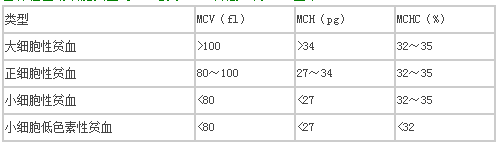 　　<144>、缺铁性贫血的检查结果为ABCDE　　【正确答案】D【答案解析】缺铁性贫血时MCV、MCH、MCHC值均降低。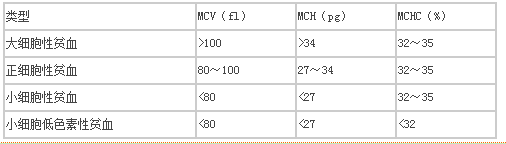 　　6、A.Froment实验　　B.Dugas征　　C.Eaton实验　　D.Thomas征　　E.Mills征　　<145>、肱骨外上髁炎的阳性体征ABCDE　　【正确答案】E　　【答案解析】mills征　　又称为伸肌腱牵拉试验：嘱患者肘伸直，握拳、屈腕，前臂旋前，发生肘外侧疼痛为阳性，或患者前臂旋前位，作对抗外力的旋后运动，发生肘外侧疼痛为阳性，可见于肱骨外上髁炎。　　<146>、髋关节屈曲挛缩的阳性体征是ABCDE　　【正确答案】D　　【答案解析】thomas征又称髋关节屈曲挛缩试验。患者仰卧，将健侧髋膝关节尽量屈曲，大腿紧贴腹壁，使腰部接触床面，以消除腰前凸增加的代偿作用。再让其伸直患侧下肢，若患肢随之翘起而不能伸直平放于床面上，即为阳性体征。说明该患侧髋关节有屈曲挛缩畸形，并记录其屈曲畸形角度。　　7、A.情感淡漠　　B.抑郁状态　　C.痴呆状态　　D.脑衰弱综合征　　E.缄默状态　　<147>、意识清楚，记忆力差，生活自理能力下降，缺乏同情心，本能活动增多ABCDE　　【正确答案】C　　【答案解析】痴呆状态是大脑认知功能的全面受损的表现，缓慢出现全面智能障碍为主要临床特征，包括记忆、思维、理解、判断、计算等能力减退和人格改变，而无意识障碍。因多见于起病缓慢、病程较长的慢性脑部病变（变性病与脑血管病），故又称为慢性脑综合征。　　<148>、意识清楚，兴趣减退，思维迟缓、言语动作减少ABCDE　　【正确答案】B　　【答案解析】抑郁状态：患者兴趣索然、无心治事，没精打彩,精神运动明显抑制，联想困难，言语减少，语音低沉等表现。　　8、A.Romberg征　　B.Babinski征　　C.Weber综合征　　D.Kernig征　　E.Brudzinski征　　<149>、深睡眠时可能出现的体征是ABCDE　　【正确答案】B　　【答案解析】Babinski征阳性不仅仅提示锥体束受损，同时还见于深睡眠的正常人，使用了大剂量镇静剂的病患以及1岁以下小儿。　　<150>、小脑病损时可能出现的体征是ABCDE　　【正确答案】A　　【答案解析】Romberg征也称为闭目难立征，当患者小脑病变时，双足并拢站立，双手向前平伸，闭眼后，出现摇摆甚至跌倒的表现。